Historik år 2003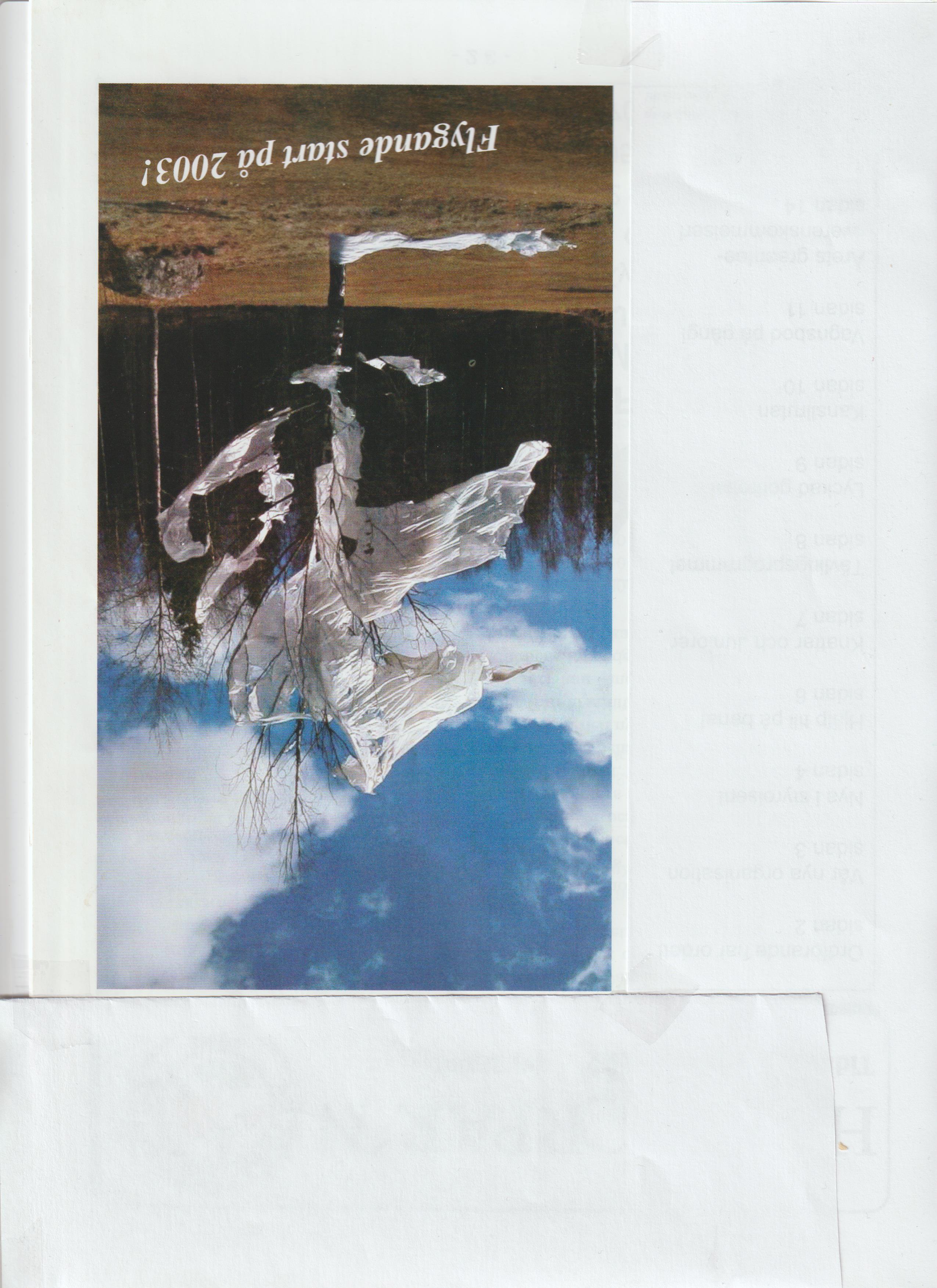 Första helgen i april blåste det ordentligt. Tydligaste spåret från stormenär fiberduken från första hålets green som vinden placerade som dekoration i björken strax före green,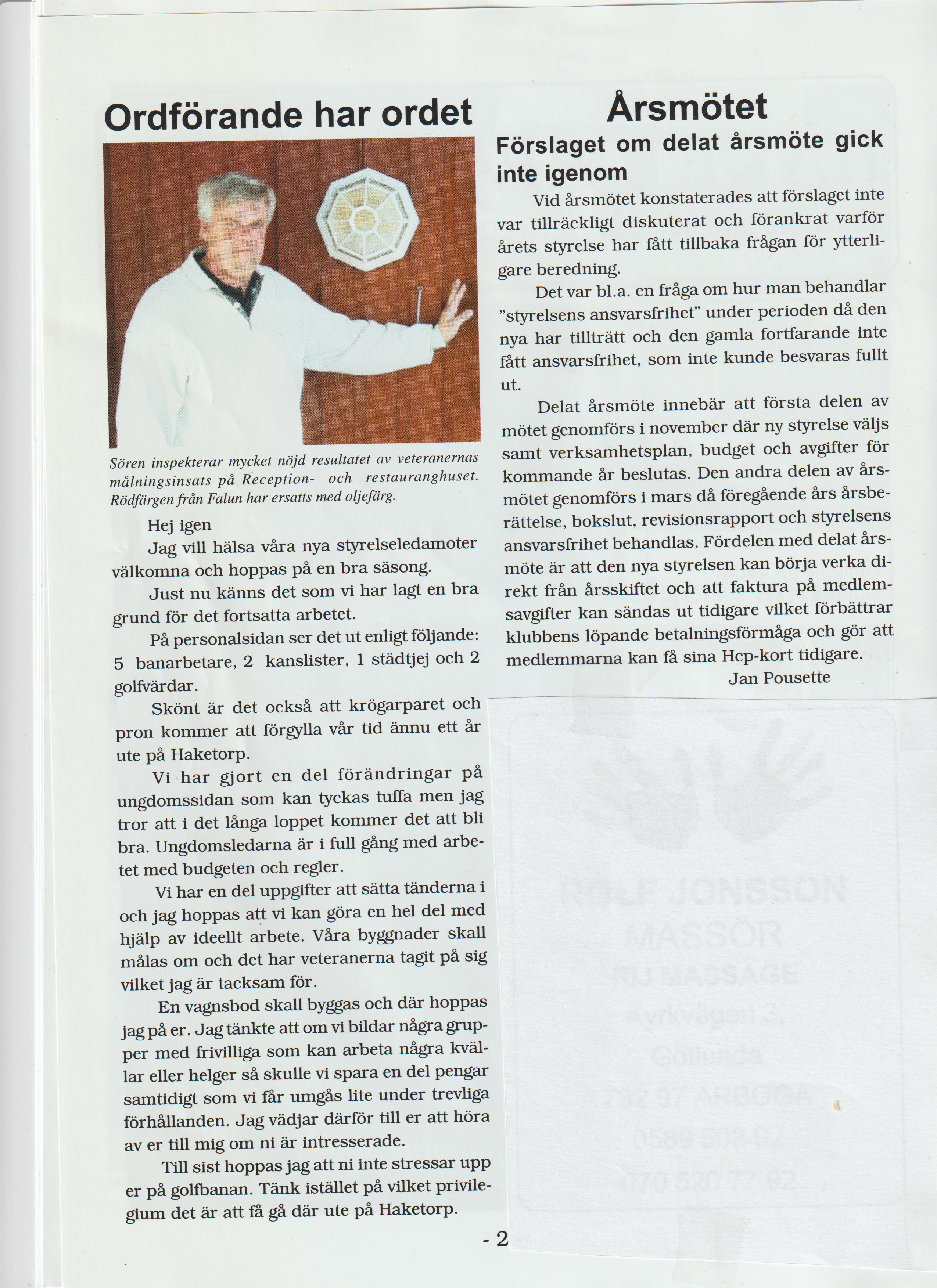 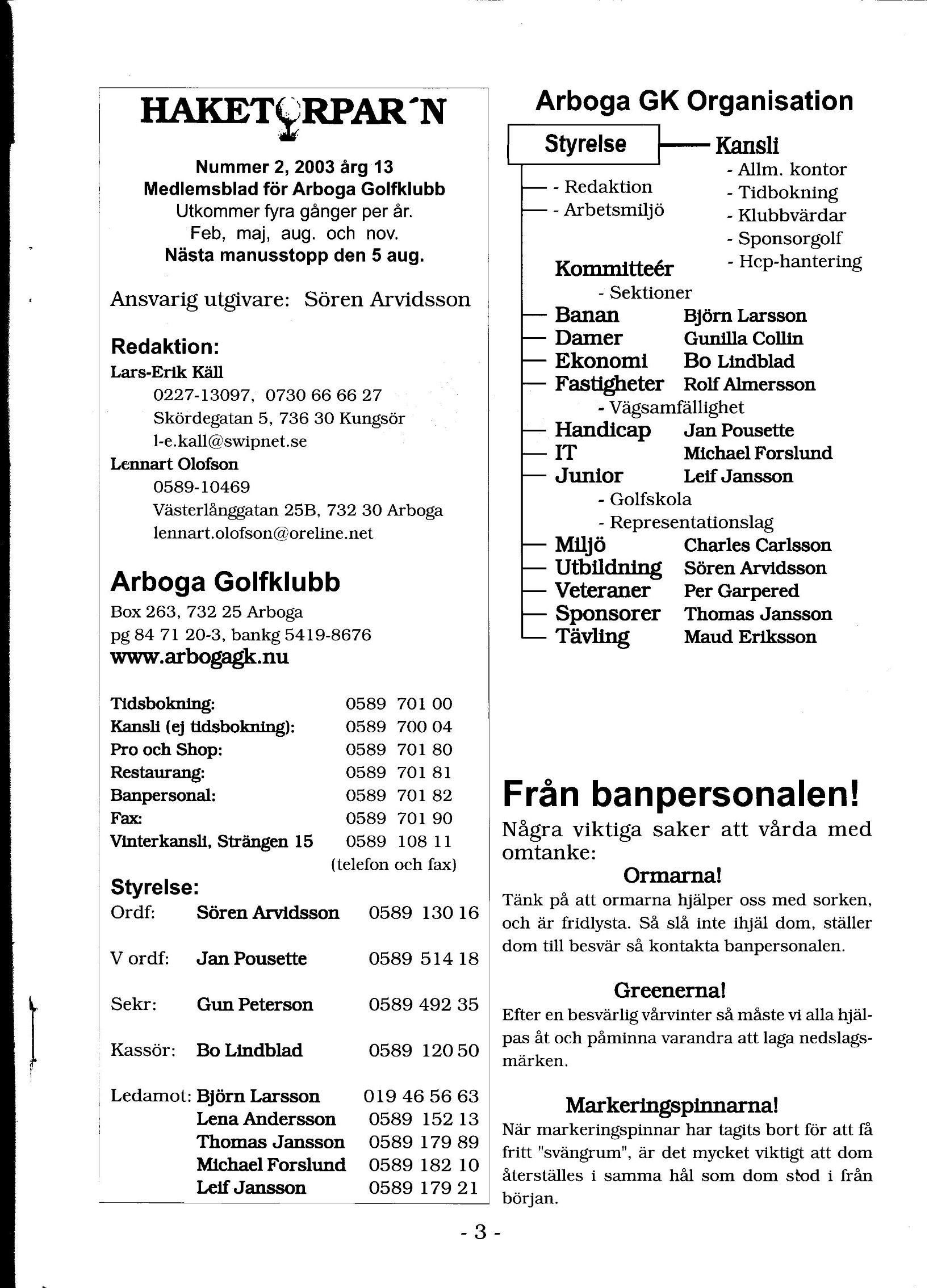 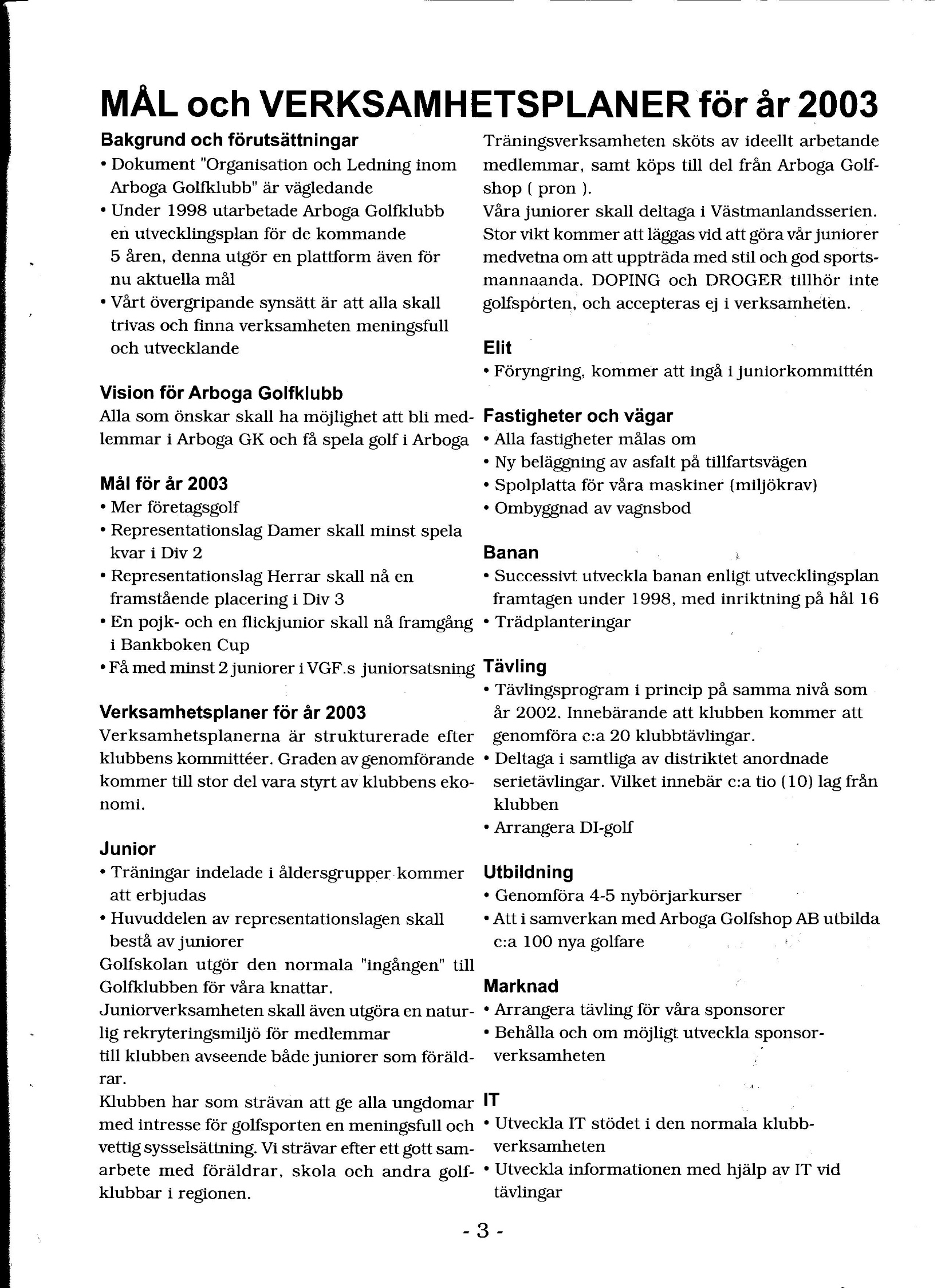 Gk damlag, seriesegrare div 2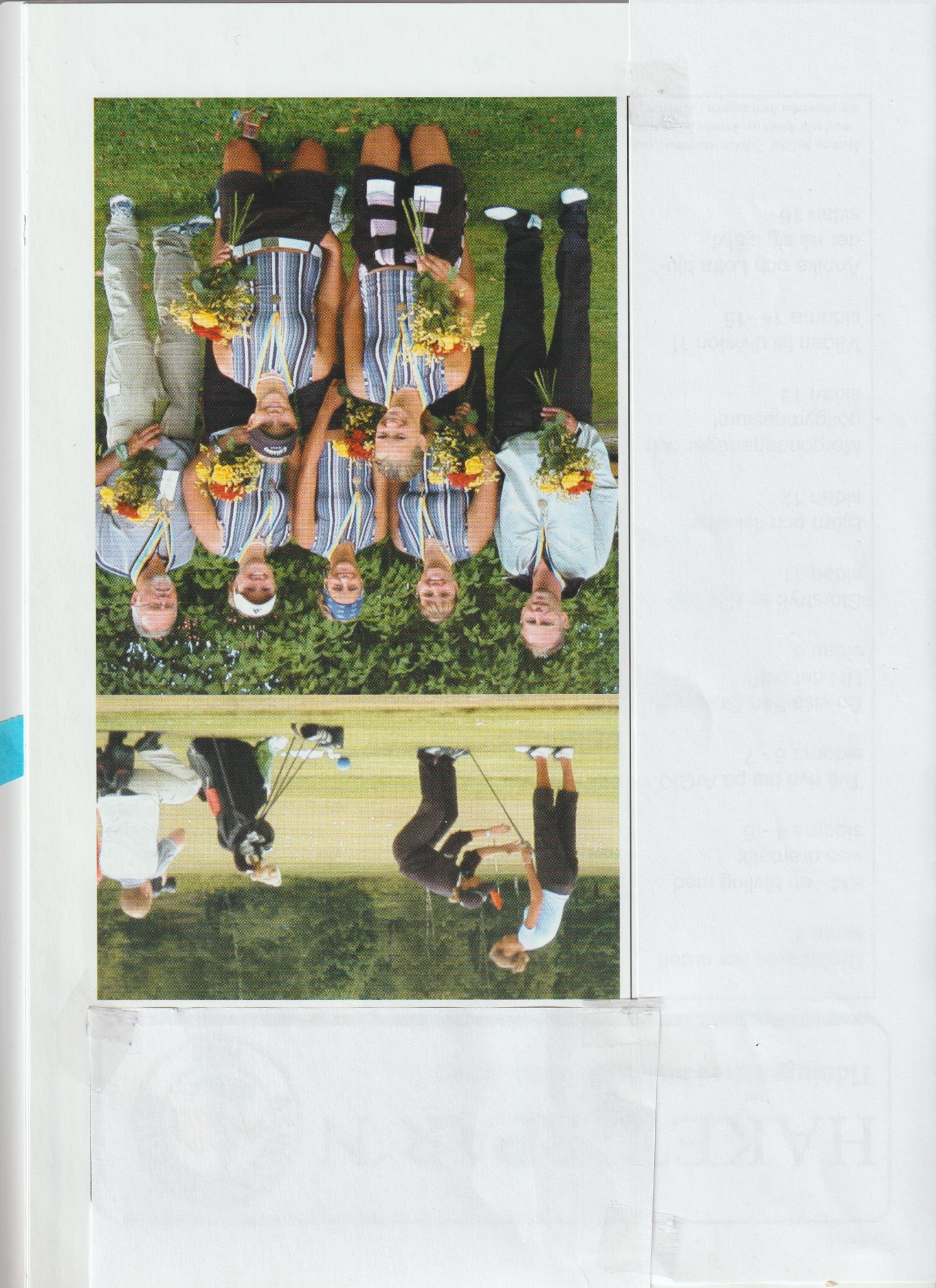 Mikael Axelsson, Maria Andersson, Elin Johansson, Linda Andersson, Bengt Andersson                                        Jenny Käll, Anna HaglindTidigare har det tagits fram utvecklingsplaner, en enklare utgåva 1993, samt en väl dokumenterad utgåva 1998. Nedan kommer förslag utgåva 2003.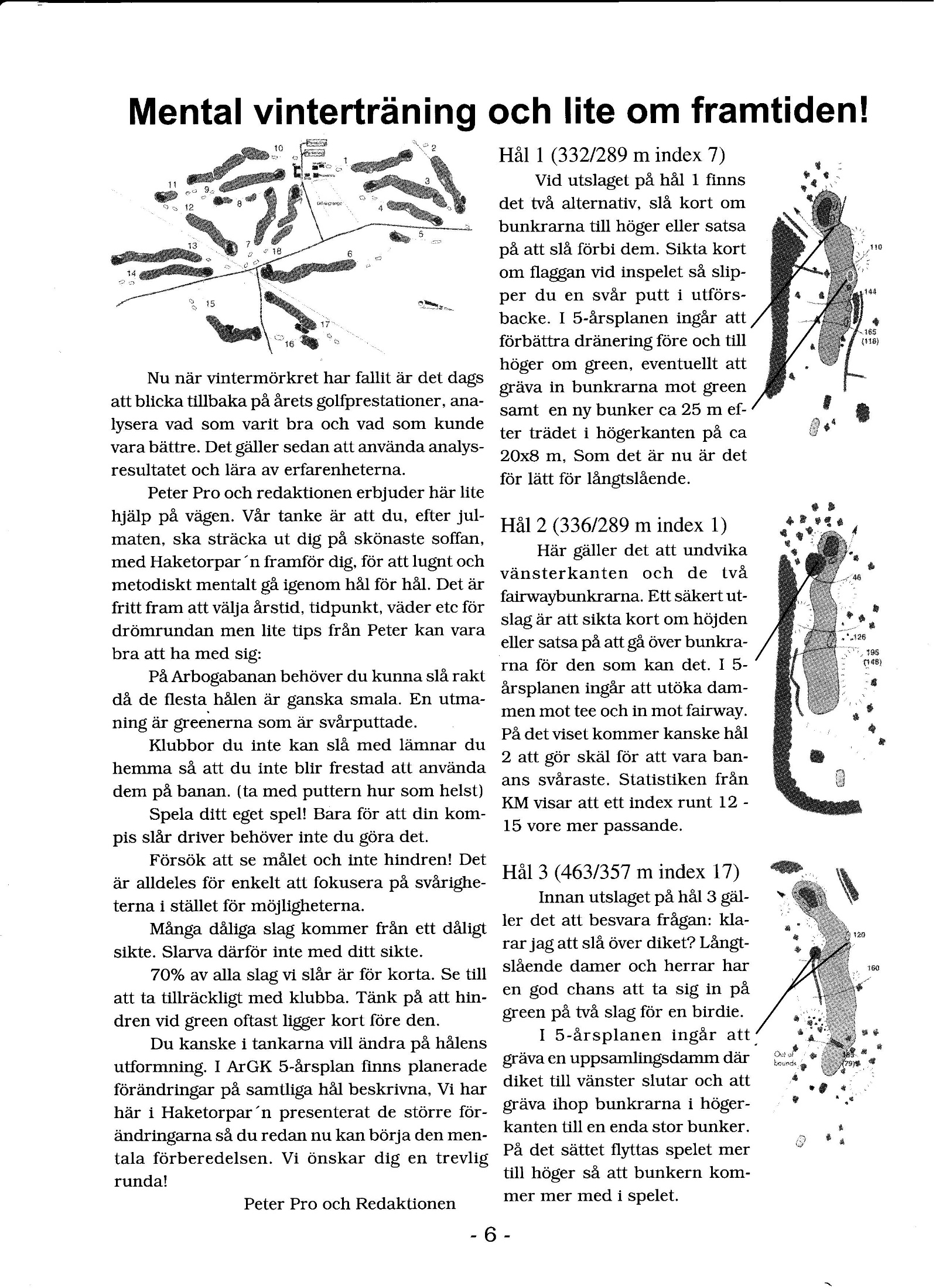 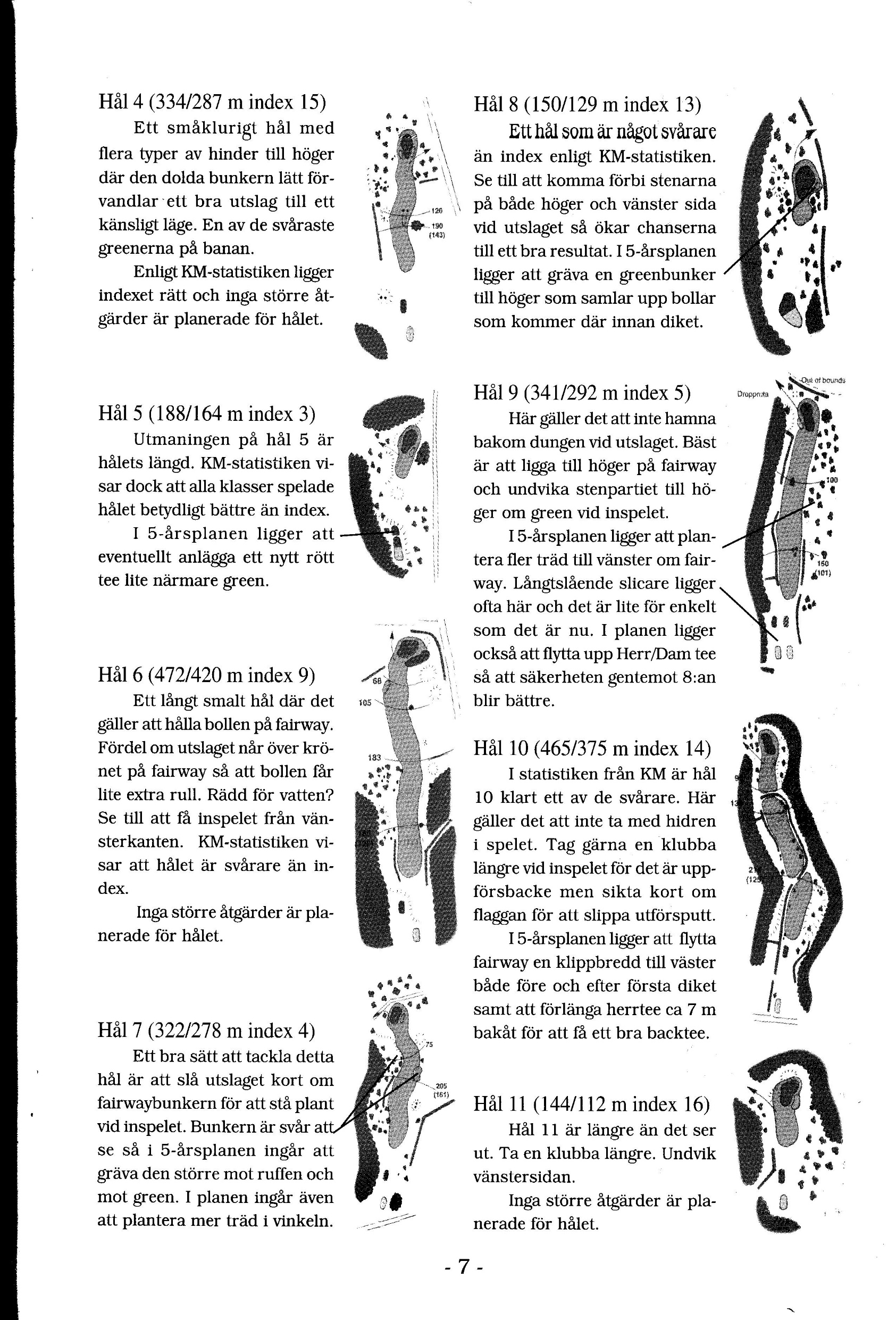 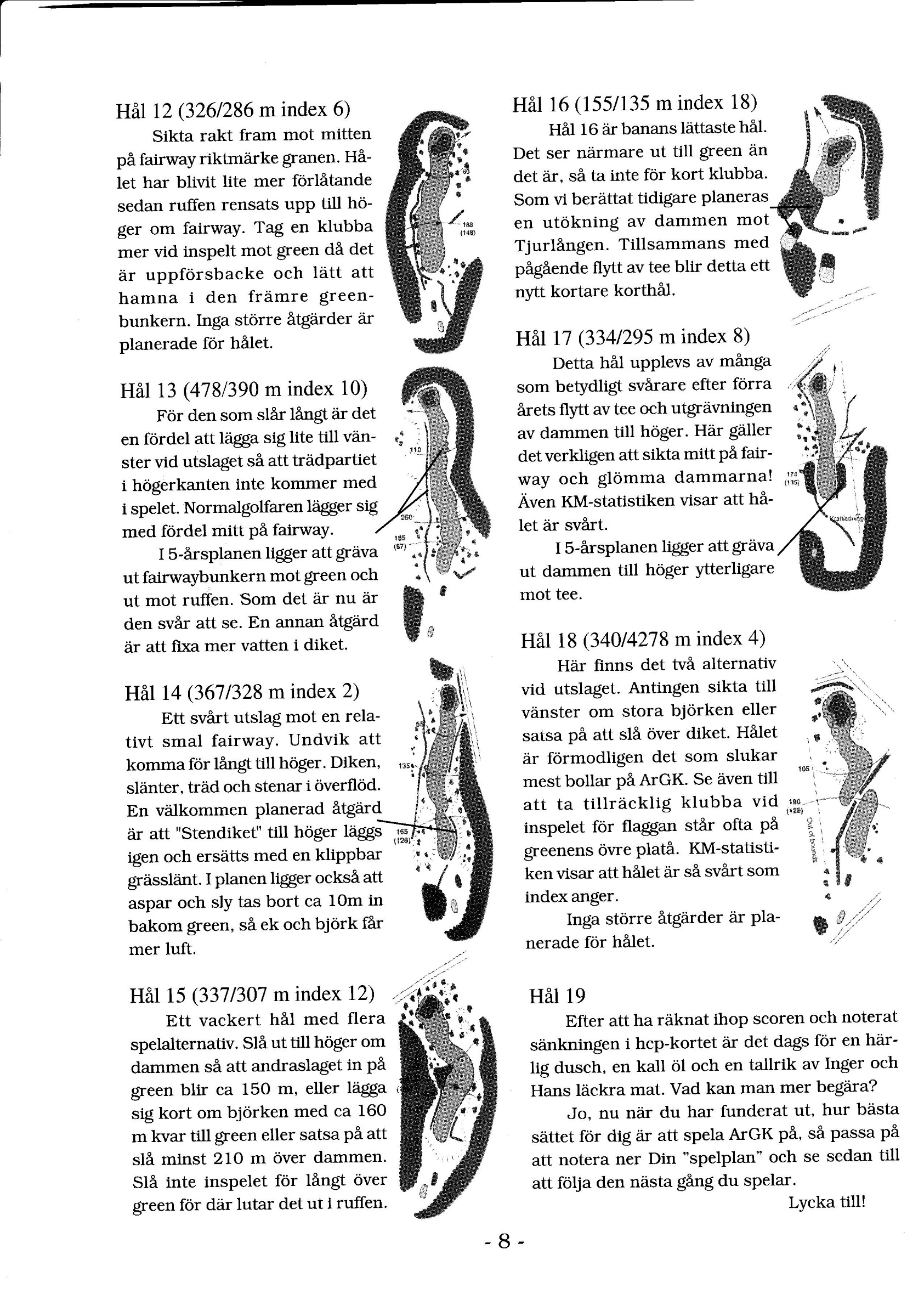 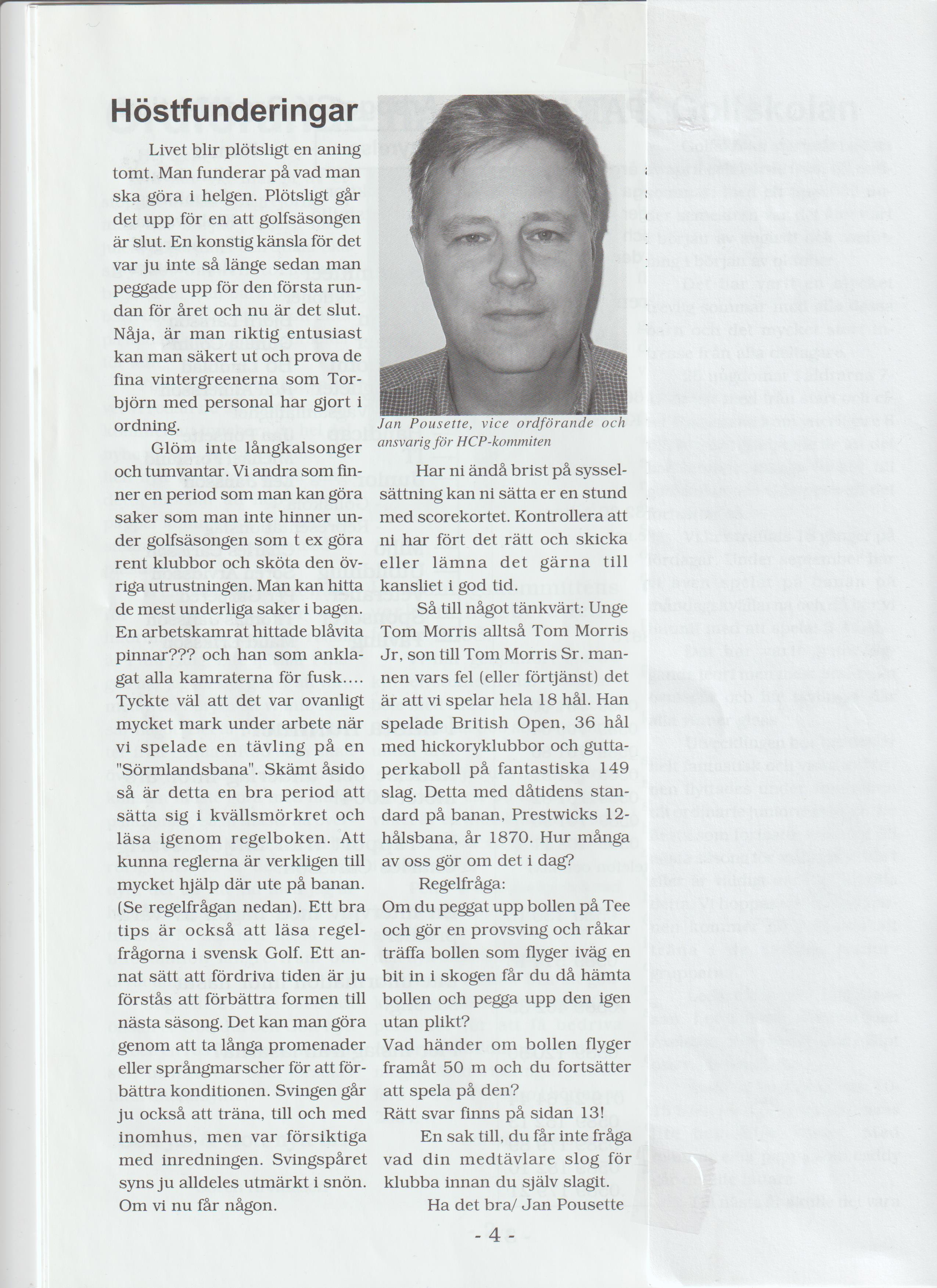 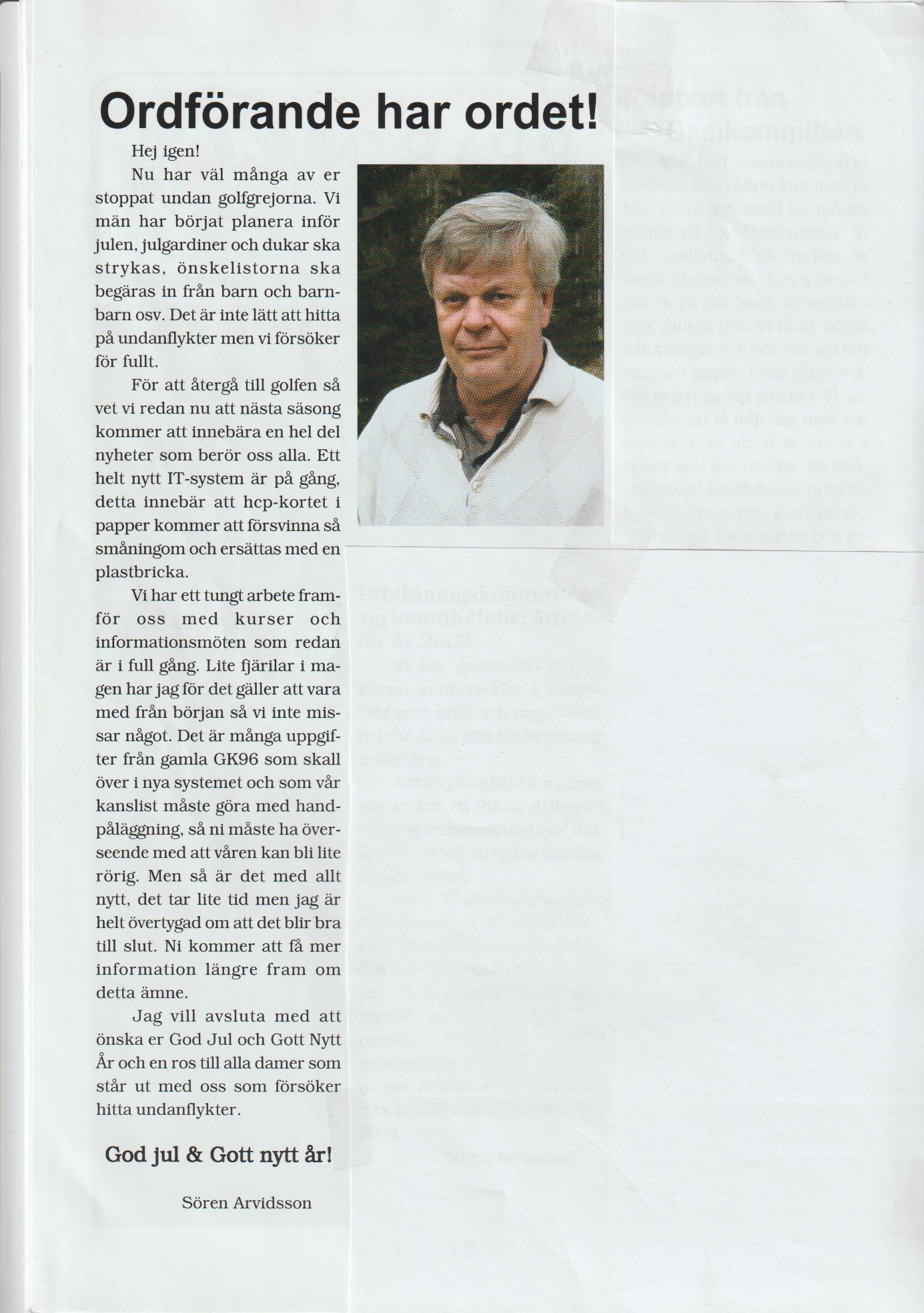 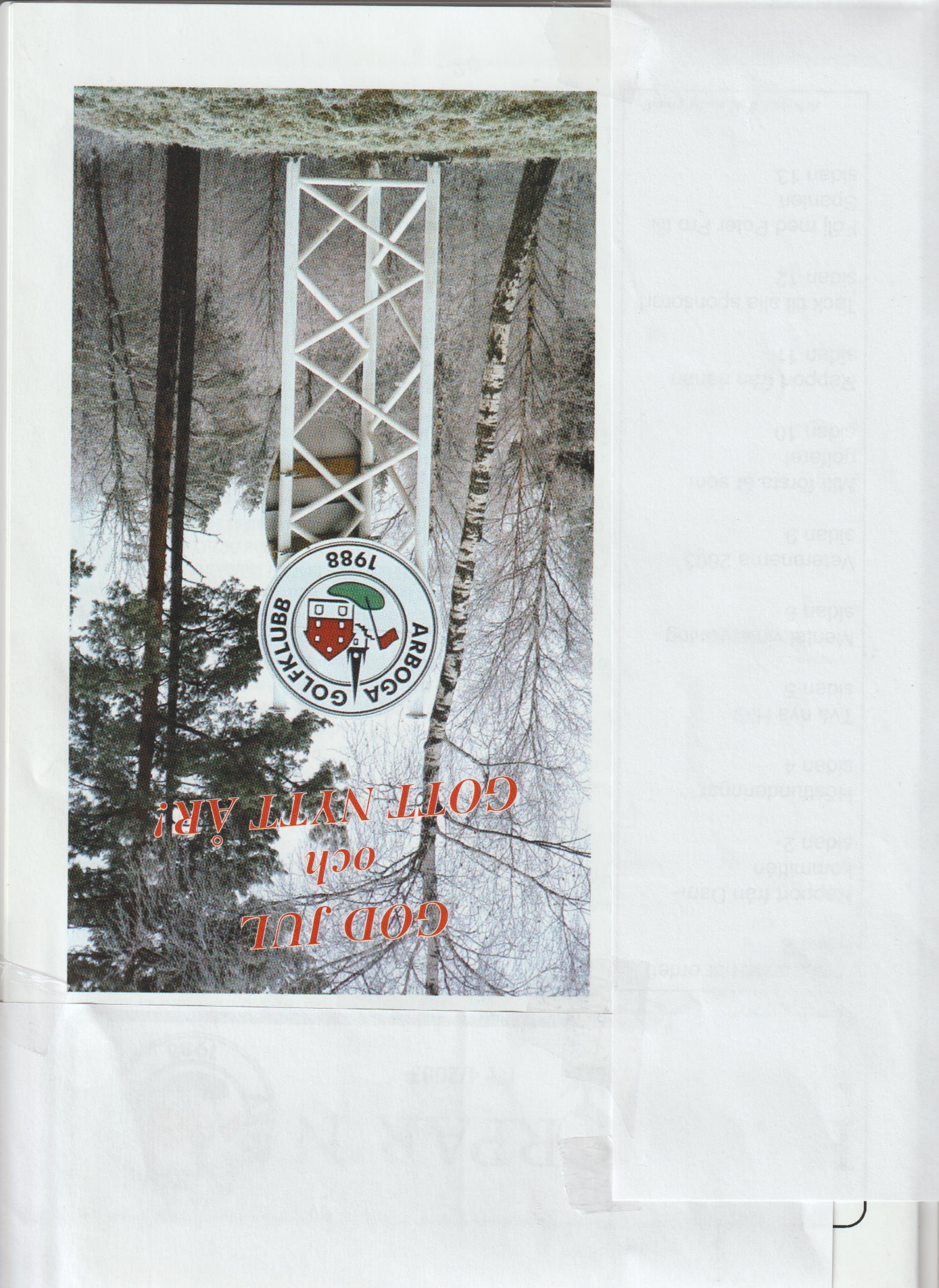 